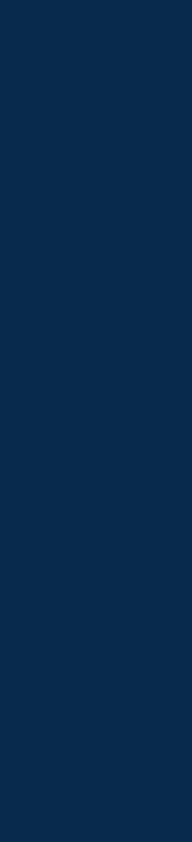 C. Jason WilsonFull Stack Web DeveloperC. Jason WilsonFull Stack Web DeveloperBased on my 25+ years as a Senior Level Full Stack Developer with ColdFusion, I've excelled in bridging front and back-end solutions across various industries, including governmental, retail, manufacturing, distribution, and healthcare.
My experience spans web applications, graphics design, PC maintenance, and server administration. Notably, at HotelPlanner.com, I led back-end coding while spearheading responsive front-end design. Additionally, I initiated and managed a media department, showcasing my versatility and creativity. At NASA, my Ground Hardware Management application earned the 2014 Best of KSC Software Award. Furthermore, my tenure with the US State Department involved obtaining and maintaining Top Secret (SCI) Security Clearance.
Specializing in Full Stack & ColdFusion Development, Responsive Interface & UI Design, and Graphics Design, I bring expertise in various technologies including JavaScript, Vue, jQuery, React, HTML5, and Microsoft SQL Server. My portfolio and LinkedIn profile provide further insight into my capabilities.I am eager to discuss how my background aligns with your needs. Please feel free to reach me at (571) 337-0049 or via email at cjwilson@wilsonstudioweb.com. My portfolio can be viewed at http://www.wilsonstudioweb.com, and my LinkedIn profile is available at https://www.linkedin.com/in/wilsonstudioweb/.Thank you for considering my application. I look forward to the opportunity to contribute to your team.Sincerely,C. Jason WilsonFromC. Jason WilsonFull Stack Web DeveloperCocoa, 32926, United States1 (571) 337-0049cjwilson@wilsonstudioweb.com